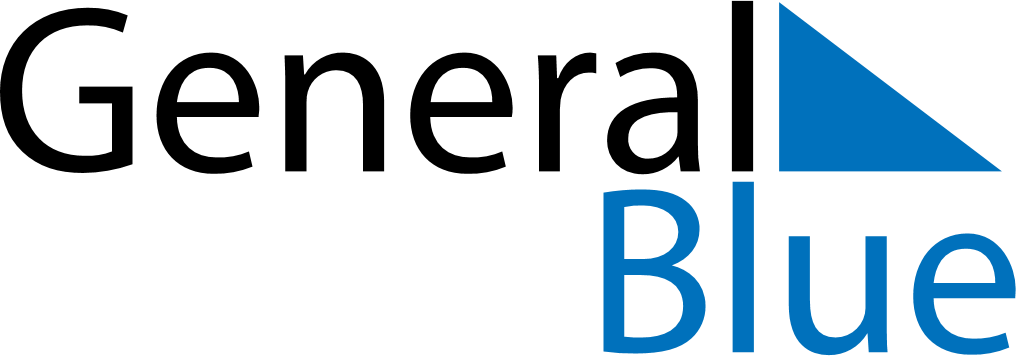 July 2018July 2018July 2018July 2018GuamGuamGuamSundayMondayTuesdayWednesdayThursdayFridayFridaySaturday12345667Independence Day891011121313141516171819202021Liberation Day2223242526272728293031